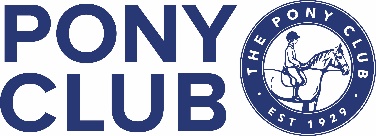 Ynys Môn and Gwynedd Branches of the Pony Club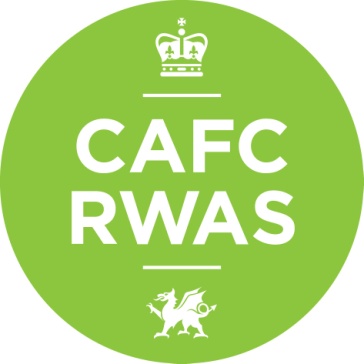 Show Jumping incorporating the Winter LeagueSaturday 7th September 2019ATPen Y Graig, Gwalchmai, LL65 4 SF, Ynys Môn.By Kind permission of Mr. G and Mrs T JonesNote the event this year is outside on grassNO dogs are to be brought to this event. Your co-operation is greatly appreciated.Please remember to pick up your litter and leave the show ground tidy!!REFRESHMENTS AVAILABLEMobile on the day 07855663817DIRECTIONS:(Please follow the signs for Pony Club)THE EVENT WILL BE SIGN POSTED from both sides of the Gwalchmai, leave A55 at junction 6 and travel on A5 toward Gwalchmai. When you enter the village of Gwalchmai turn left by the clock and travel along the road.  At Cross Roads in Village go straight over, follow the road over the A55 flyover for approx. 1.5 miles Pen Y Graig is on the right. ENTRY FEES per Competitor entry: Classes 1, 2 and 4 £6, Winter LeagueShow Jumping £12.00 - Winter Series Class £15.00Closing date noon on the 2nd September 2019.  Running order will be posted by 10pm Thursday 5th September 2019. Start of first class is 9:00am, Second Class 10:00 NO other class times will be given.**A very big thank you to all our sponsors’ and helpers who will make the day possible. We hope you have a very enjoyable day and have a good time.**Winter League Show JumpingCourse Walk for Class 1 and 3 9:00amClass 1	:	45cm Max – cross poles and straights, if clear after the first 6 jumps, the last 4 will against the clock. MAY BE ASSISTED – This is not a Winter League Class over rustic fences, Open to allClass 2:        60CM Max. JUMPING – 2 rounds Jumps will be increase to the Max 60cm between rounds 1 and 2 - Winter League class 1 A, 9 Years and under There will be a course change between class 2 and 4Class 3:	60CM Individual Show Jumping – starting at 10:00 – 1st to 6th place and prizes 1st to 3rd place.  - This is not a Winter League Class over rustic fences, Open to AllClass 4:	70 CM Max, 2 rounds, Jumps will be increased to the Max 70cm between rounds 1 and 2 - Winter League class 1 B 11 Years and under Class 5:	70 to 75cm Pairs Show Jumping – Rosettes 1st to 6th place and prizes 1st to 3rd place. This is not a Winter League Class over rustic fences, Open to AllClass 6:	80 CM Max, 2 rounds, Jumps will be increased to the Max 80 cm between rounds 1 and 2 - Winter League Class 2, Rider any ageThere will be a course change between class 6 and 7								Class 7:	Winter Series Debut WINTER LEAGUE QUALIFER 2’6’’ (0.75M) – 3’ (0.90M)There will be a course change between class 7 and 8Class 8		90 CM Max, 2 rounds, Jumps will be increased to the Max 90 cm between rounds 1 and 2 - Winter League Class 3, Rider any ageClass 9		Open - any age - 1mtr” First Round Max. Winter League Class 4Eligibility - Open to individual Pony Club members, but excluding any 	combination of horse/pony and rider that have represented their Branch at OPEN Area Qualifiers for the PC Show Jumping Championships or the PC Show Jumping Final at Hickstead.  (This does not include any other classes held in Conjunction with Area qualifiers).  Please note non-members of the Pony Club are allowed to compete in classes 1, 2 and 4 providing they are fully insured.  For any Winter League class they must be fully paid up members of the Pony Club. JA ponies and Grade A and B horses registered with BSJA in current or previous year of the competition are not eligible. Should pony or horse upgrade during any part of the 2019/2020 series they will not be able to compete further in the Series.. For further clarification of rules of this Competition please refer to The Pony Club Winter League & Open Show Jumping Rules 2019/2020. A copy of which is available with the Organiser of this event.No rider may ride more than 2 horses/ponies in the same winter league event, their 1st Class will be their Winter League Class and their 2nd class will be as a Non Winter League team or an individual, this rule does not apply to unaffiliated classes.Ages as of the 1st January 2019. - Each Class to be run under Pony Club Team Show Jumping Rules with two rounds and no jump-off and under Area 5 Winter League Rules 2019/20.  Please Note there were a number of Winter League rule changes between 2017/18 and 2018/19.  If in doubt check with your DC.Pony Club vaccination policy must be adhered to - the last booster must be within 6 months of the competition date and may not be within 7 days of the event, please see the Pony Club website for any further informationTeam and Individual Rosettes to 6th place.  Prizes in all Classes to 3rd Place.  RULESIt is mandatory for all Riders to wear a protective helmet. It must bear the CE mark and a quality symbol, either the BSI Kitemark, the SAI Global symbol or the official Snell label with number. The CE symbol on its own is not sufficient to ensure consistent standard of manufacture. The PAS 015:1998 and the Snell E2001 meet higher impact criteria and therefore give more protection. Hats must be approved by the Organisers before commencement of your class.Hats must be worn at all times when mounted. Correct riding attire in accordance with the Pony Club rules, should be worn. For safety reasons long hair must be secured above the collar.  Correct Footwear must be worn by all riders. All body piercings must be removed including earrings.We recommend that body protectors to the appropriate standard are worn for jumping and are compulsory for Cross Country. A Medical Arm Band should be worn at all times and is compulsory for Cross Country.Any objection is to be made within 20 minutes of the incident together with a £20 deposit (refundable if objection upheld). In the event of bad weather it is the responsibility of the competitor to contact the organiser.  Rudeness and inappropriate language or behaviour will not be tolerated to any officials or stewards of the show, you will be asked immediately to leave the show ground. Competitors are responsible for adhering to their start times. Riders who arrive late maybe be allowed to compete at judge’s discretion.No Alcohol or banned substances may be consumed at any event organised by Anglesey Branch of the Pony Club and it is requested that adults do not smoke cigarettes in the sight of minors.Refunds on entry fees will only be given if supported with a vet’s certificateNo horse/pony under the age of 4 may compete.  * Practice jumps must be jumped from the correct side. * Misuse of whips, equipment, or saddlery may result in elimination.Please do not muck out horse boxes in the car park. Please put litter in the bins provided or take it home with you.Horses/ponies must not be tied up outside boxes/trailers and left unattended.All accidents must be reported to the show secretary for inclusion in the accident book.All classes will be judged in accordance with Pony Club rules. The decisions of the committee and judges are final.If any horse/pony has been in contact with strangles or any other infectious disease, it should not attend the show.Neither the organizer, nor any person acting on their behalf accept any liability for any loss, damage, accident, injury or illness to horse, rider,  spectators or any other person or property whatsoever. Your signature on the entry form shall be considered acceptance of these rules. HEALTH, SAFETY & WELFARE:The Organisers of this Event have taken reasonable precautions to ensure the Health & Safety of every person present. For these measures to be effective, everyone must take reasonable precautions to avoid and prevent accidents occurring and must obey the instructions of the Organisers, all Officials and Stewards. DISCLAIMER OF LIABILITY:Save for death or personal injury caused by negligence of the organisers or anyone for whom they are in law responsible, neither the organisers of this event or the Pony Club, or the agent, employee or representative of these bodies accept any liability for any accident, loss, damage, injury or illness to any horses, riders, owners, spectators, land, cars, their content and accessories or any other person or property whatsoever, whether caused by their negligence, breach of contract or in any way whatsoever.  Proof of appropriate insurance required to compete if not a Pony Club member will be required to be presented.  In the event the organisers cancel the event for whatever reason, a refund of entry fees less £5 per entry which will be retained to cover costs, will be given.ENTRY FORM Payment must be made in advance of the competition either by BACS Sort code 40-24-26 Account 61425900 or PayPal to Anglesey@pcuk.orgBranch cheques only (payable to Anglesey Branch of the Pony Club) will be accepted on the dayENTRY FEE PER COMPETITOR PER Eligible class - Non-Winter League Jumping is £6 (£12 per pair), Winter League £12.00 for the Windter Series Class it is £15.00. No claim will be entertained by the committee and the landowners for anything which may happen to competitors, their servant’s onlookers, property or horses in connection with or arising from the show.BRANCH ...................................................................................................................	CONTACT NAME .....................………………………………………………………Tel. No …………………………………………………………………....  MOBILE CONTACT No. ……………………………………………………………………………………………………………………..ADDRESS       ............................................................................................................................................................................................................................................................(For Winter League/Winter Series only) DC / Secretary Signature ............................................................................... ENQUIRIES & ENTRIES TO - Mrs.  Jill Owen, Plas Iago, Rhoscolyn, Ynys Mn. LL65 2NQ – 07855 663817 -  All entries to be submitted by email only on the correct entry form to jillrugs@uwclub.net by noon on 2nd September 2019Entry NoClass NoRider’s Name – Please indicate league team, non-league team or individual.AgePony’s NameFeeTotal Entry Fee